Purpose of this Equipment:  To combine a food preparation area with a self-service case for Deli product applications such as sushi or specialty sandwichesFederal Supply Class:  4110General Operating Specifications:Dimensions: 1D07-4: 48 inches long/wide, 50 inches deep, 55 inches high. 1D07-6: 72 inches long/wide, 50 inches deep, 55 inches high.1D07-8: 96 inches long/wide, 50 inches deep, 55 inches high Dimensional sizes, such as length and height may vary 5 inches, depth may vary 7 inches.Salient Characteristics that shall be provided:Self-contained.Refrigerated rear storage compartment.Rear work table with poly top.Sneeze guard.Removable pan inserts (1/4 size pans).Stainless steel or anodized aluminum construction.Height-adjustable, removable shelves extending the full length of the case.  Fiber optic, LED or T-8 type lighting with lamp shield.Industry Standards / Requirement(s):Industry Standards: Underwriters Laboratory (UL) listed and National Sanitation Foundation (NSF) certification, or approved equivalent. Conformité Européene (CE) is not acceptable for a standard. Must conform to Section 612 of the Clean Air Act and the EPA’s Significant New Alternatives Policy (SNAP). Chlorofluorocarbon (CFC) free, type R290 (Propane), R744 (Co2), R600a (Isobutane) refrigerants are acceptable. (Refrigerants R134a, R404A, R410 and HCFC22 are no longer acceptable).Warranty period shall be for (1) year from date of delivery against defective material and workmanship and shall include parts, service and labor.Information Technology requirements:  N / AColor Requirement(s):  Beige, Brown, Polished Steel, or BlackElectrical Requirements:_____ Standard U.S.A. electrical specifications:  120 volts, 60 Hertz, 1 phase (1D07-4 and 1D07-6)._____ Standard U.S.A electrical specifications:  208/230 volts, 60 Hertz, 1 phase (1D07-8)Minimum 6 to 12 foot cord, or a manufacturer’s equivalent to comply with equipment requirements. (1D07-4, 1D07-6)Minimum 6 to 12 foot cord, or a manufacturer’s equivalent to comply with equipment requirements (1D07-8).NOTE: the operating range for 120 volts is 110 to 120 volts; the operating range for 220 volts is 208 to 230 volts.  Standard Contractor Requirements:Must be shipped ready to plug in and use.Information to be provided by the Contractor to the commissary at the time of delivery:Point of Contact for ServiceInstallation and Operating InstructionsParts ListMaintenance Sustainability Requirements: Continued parts support is required for the projected life cycle of the equipment plus 5 years.Special Coordinating / Safety Instructions:  N / A STORE ORDER REQUESTSTORE NAME: __________________________    DODAAC: ____________________4 Foot (1D07-4): __________      QUANTITY: _______6 Foot (1D07-6): __________      QUANTITY: _______8 Foot (1D07-8): __________      QUANTITY: _______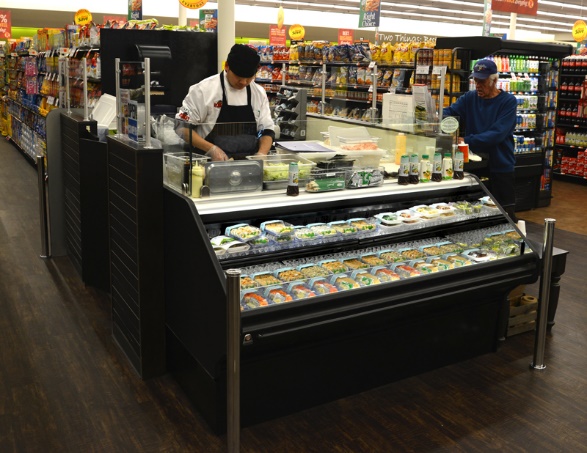 